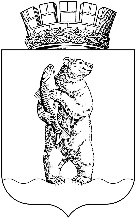 АДМИНИСТРАЦИЯГОРОДСКОГО ОКРУГА АНАДЫРЬРАСПОРЯЖЕНИЕОт 01.02.2017                                                                                               № 11-ргО переводе в режим функционирования«ПОВЫШЕННАЯ         ГОТОВНОСТЬ»       	На основании экстренного (штормового) предупреждения, поступившего 31.01.2017 из Центра управления в кризисных ситуациях Главного управления МЧС России по Чукотскому автономному округу о возможном возникновении днём 02.02.2017 на территории Чукотского автономного округа чрезвычайных ситуаций (происшествий), обусловленных опасными метеорологическими явлениями, прогнозируемыми Федеральным государственным бюджетным учреждением «Чукотское УГМС» на побережье Берингова и Восточно-Сибирского моря, с порывами ветра до 30 - 35 м/с, с сильной метелью и видимостью менее 500 метров,	1. С 18 ч. 00 мин. (время местное) 1 февраля 2017 года перевести органы управления и сил Анадырского городского звена Чукотской окружной подсистемы единой государственной системы предупреждения и ликвидации чрезвычайных ситуаций (далее – АГЗ ЧОП РСЧС) в режим функционирования «ПОВЫШЕННАЯ ГОТОВНОСТЬ» на период, до особого распоряжения. 2. Органам управления и сил АГЗ ЧОП РСЧС и входящим в его состав объектовым звеньям, на подведомственных территориях рекомендуется, в части, касающейся:2.1. Уточнить состав и обеспечить готовность объектовых сил и средств к проведению аварийно-спасательных и других неотложных работ при возникновении и ликвидации чрезвычайных ситуаций (аварий).2.2. Ввести круглосуточное дежурство в органах управления и сил АГЗ ЧОП  РСЧС,  содержащих  на  территории городского округа Анадырь нештатные аварийно-спасательные формирования  постоянной готовности.2.3.  Уточнить Планы действий (взаимодействия) и другие планирующие документы по предупреждению и ликвидации чрезвычайных ситуаций природного и техногенного характера.2.4. Информировать население через местные и региональные средства массовой информации, а при необходимости, через централизованные и локальные системы оповещения, о складывающейся обстановке и предъявляемых требованиях безопасности в период возникновения опасных гидрометеорологических и других природных явлений.2.5. Усилить контроль за обстановкой на подведомственных территориях и обеспечить оперативное реагирование при прогнозе изменения и (или) фактическом изменении обстановки в сторону её ухудшения.2.6. Осуществлять непрерывный сбор, обработку и передачу данных о прогнозируемых чрезвычайных ситуациях (авариях), в том числе, обусловленных опасными природными явлениями, через  единую  дежурно - диспетчерскую  службу в составе Центра управления в кризисных ситуациях Главного управления МЧС России по Чукотскому автономному округу.2.7. Принимать все исчерпывающие меры по предупреждению и ликвидации чрезвычайных ситуаций (аварий), снижению размеров ущерба, недопущению травматизма и потерь среди населения, а также повышению устойчивости и безопасности функционирования организаций в чрезвычайных ситуациях, в том числе, обусловленных опасными природными явлениями.2.8.   Усилить всесторонний контроль при осуществлении хозяйственной или иной деятельности, связанной с использованием прибрежной, береговой линии и непосредственно акватории Анадырского лимана и реки Казачки.2.9.  Обеспечить готовность резервов материальных,  медицинских и иных ресурсов, создаваемых для ликвидации чрезвычайных ситуаций (аварий), к использованию по предназначению.2.10. Провести проверку готовности пунктов временного размещения населения  на территории городского округа Анадырь.2.11. Проверить   работоспособность   источников  автономного энергоснабжения на объектах жилищно-коммунального хозяйства, топливно-энергетического комплекса и социально - значимых объектах.3. Отделу военно-мобилизационной работы, ГО и ЧС Администрации городского округа Анадырь  (Шульга А.Г.) доложить к 18.00 ч. 01.02.2016 года в вышестоящие органы управления ЧОП РСЧС о завершении выполнения превентивных мероприятий. 4. Настоящее распоряжение разместить на официальном информационно-правовом ресурсе городского округа Анадырь - WWW.NOVOMARIINSK.RU.5. Контроль за исполнением настоящего распоряжения возложить на Первого заместителя Главы Администрации городского округа Анадырь – начальника Управления промышленности и сельскохозяйственной политики Администрации городского округа Анадырь Иванцова Р.Г.Глава Администрации                                                                        И.В. Давиденко       Разослано: в дело – 3, отдел ВМР, ГО и ЧС – 1, юр. отдел – 1/5.Подготовил:В.В. МеркуловСогласовано:А.Г. ШульгаН.С. Сапач